МИНИСТЕРСТВО  ОБРАЗОВАНИЯ И НАУКИ ЧЕЧЕНСКОЙ РЕСПУБЛИКИ  ГОСУДАРСТВЕННОЕ БЮДЖЕТНОЕ  ПРОФЕССИОНАЛЬНОЕ ОБРАЗОВАТЕЛЬНОЕ  УЧРЕЖДЕНИЕ«Побединский государственный техникум»ЧР  Грозненский р-н   с.  Побединское	                                                   тел: 8938 899 35 08	Отчетпроведенных мероприятий ко Дню Неизвестного Солдата      Согласно письму Министерства образования и науки ЧР от 02.12.2020г № 1469/0729 и в рамках юбилейных мероприятий 75 годовщины Победы и Года памяти и славы 2020,  в целях патриотического воспитания обучающихся ГБПОУ ПГТ кураторы групп провели Всероссийский урок памяти «Имя твое неизвестно, подвиг твой бессмертен».     День Неизвестного Солдата был внесен в календарь памятных дат 2014году. Это дань памяти воинам, которые сложили головы ради будущего страны и народа, похоронены в братских могилах или лежат в местах гибели.Во всех группах первого курса  прошли Уроки  памяти. Всего  участвовали  225 человек.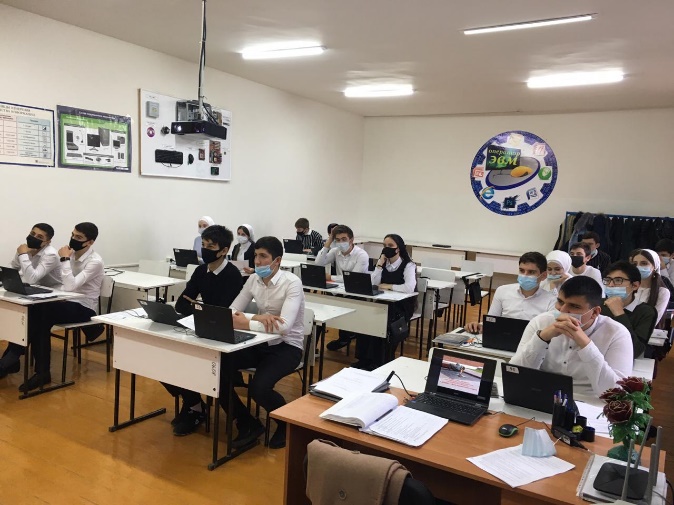 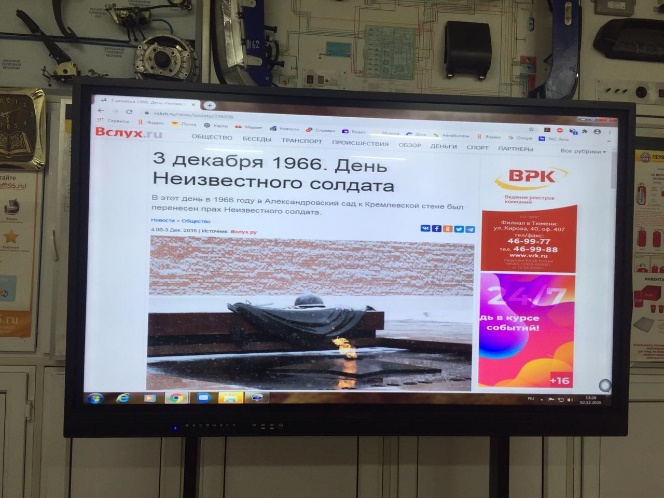 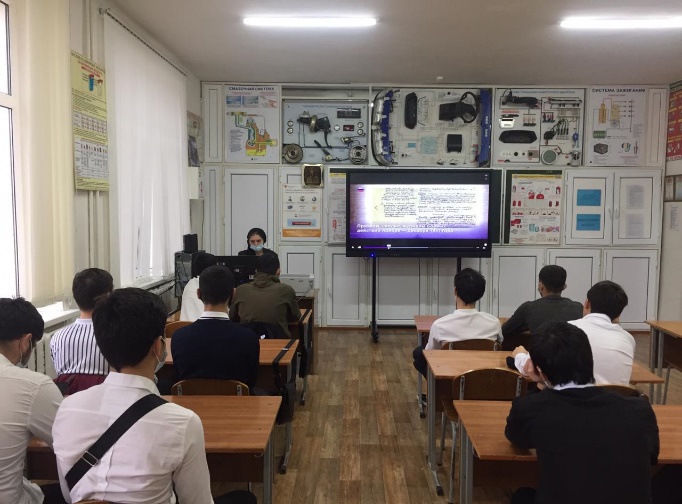 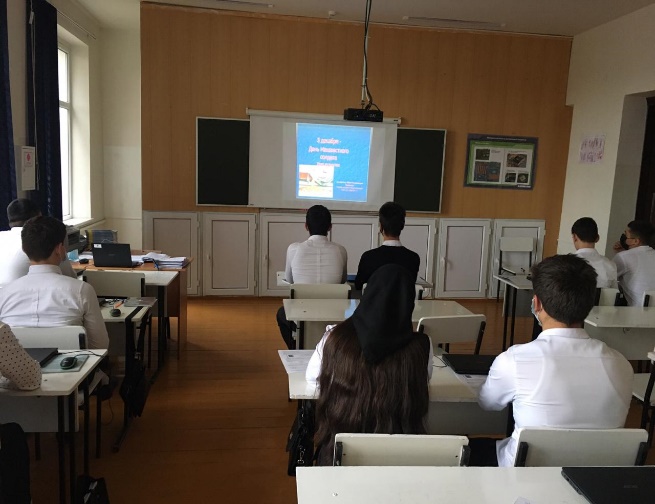 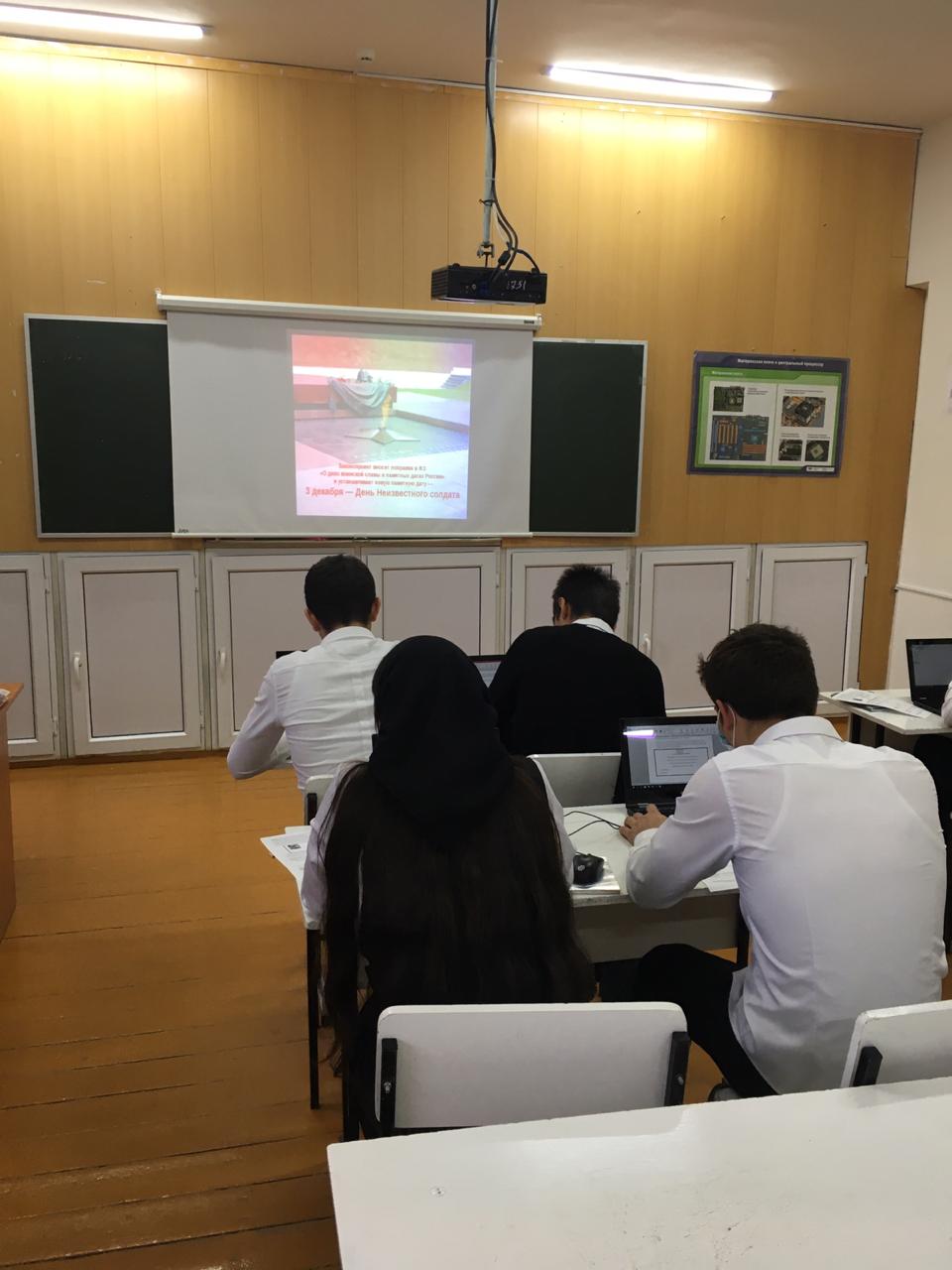 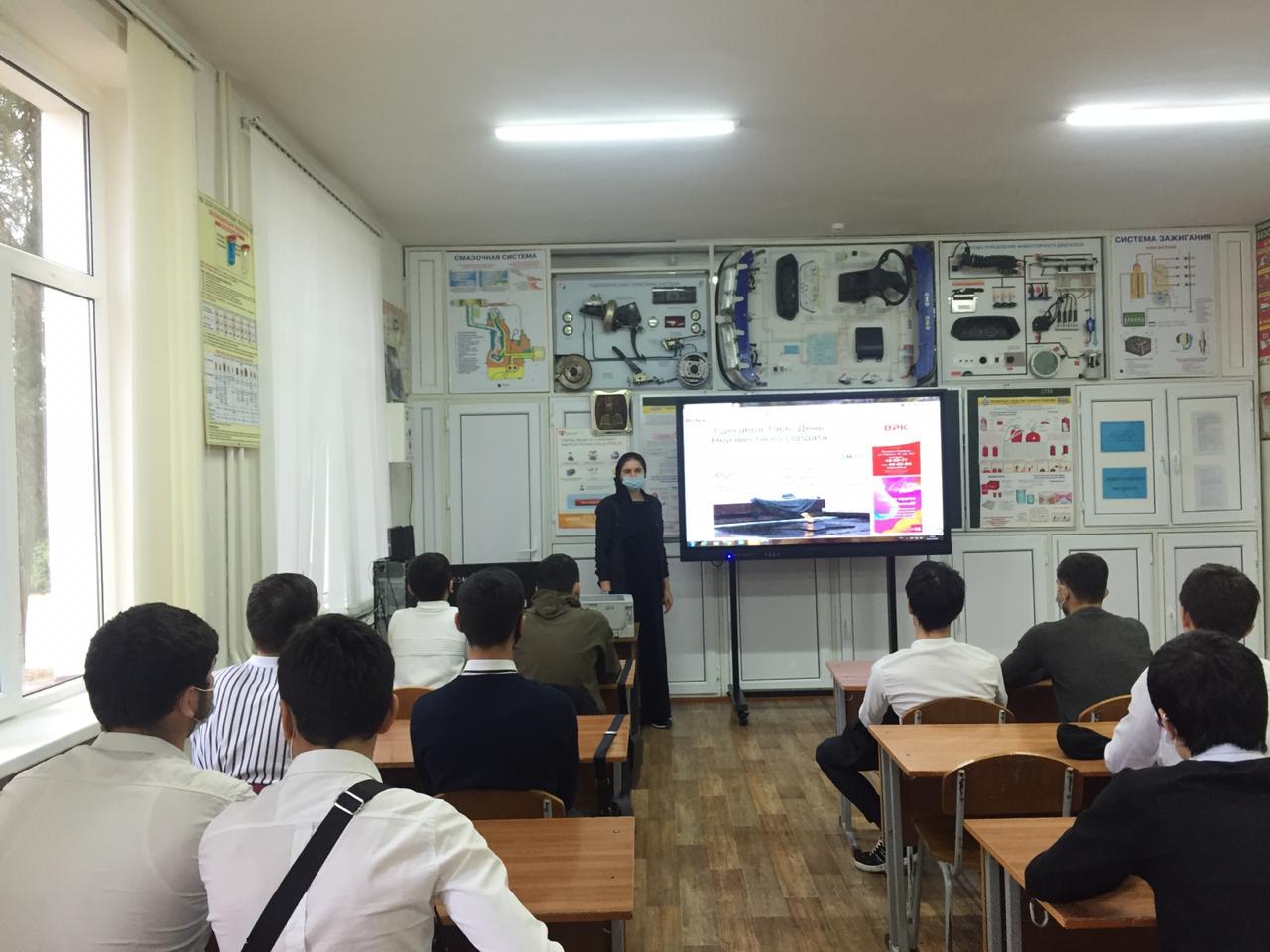 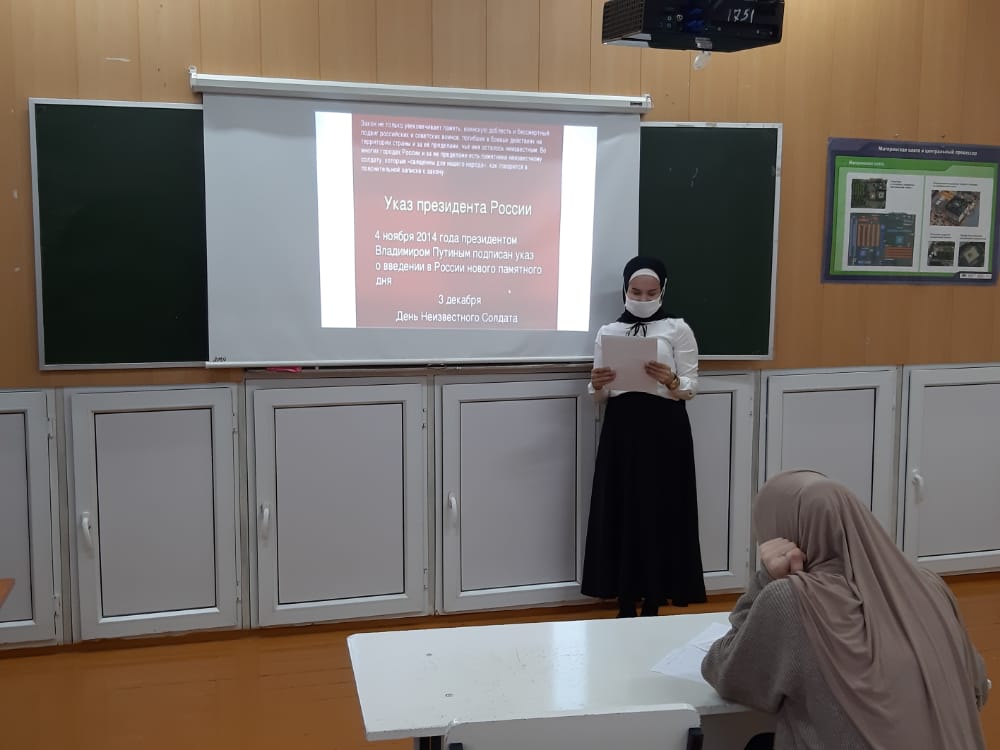 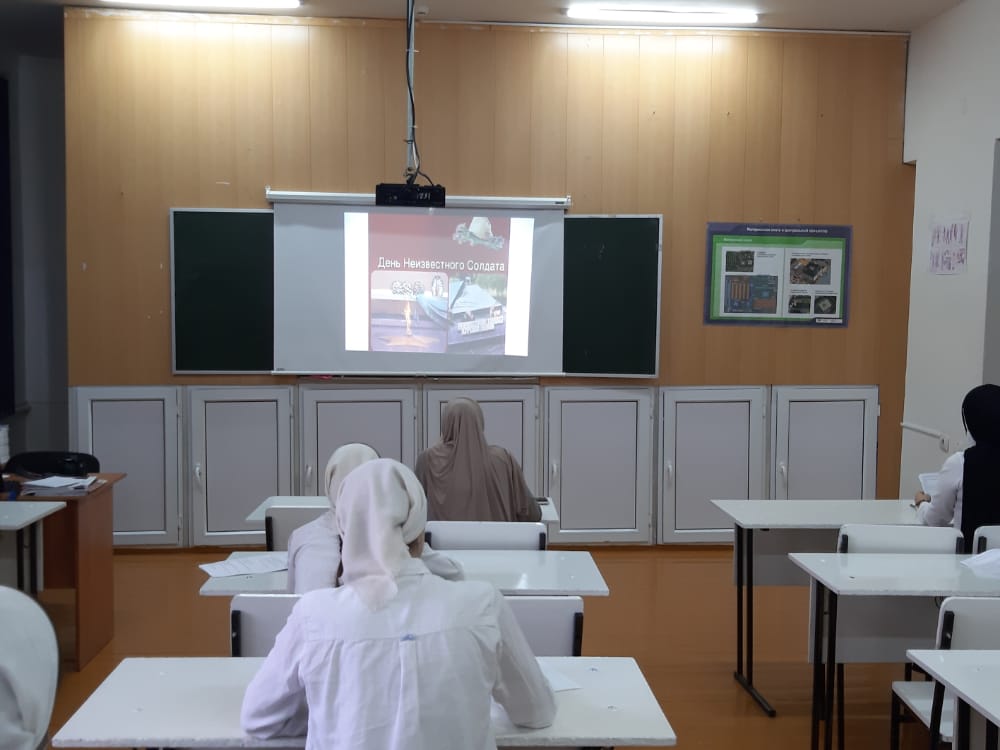 Зам. дир. по УВР Хамизаева Р.М.8963 317 13 05